                                       
„Musicie od siebie wymagać, nawet gdyby inni od Was nie wymagali.” Jan Paweł II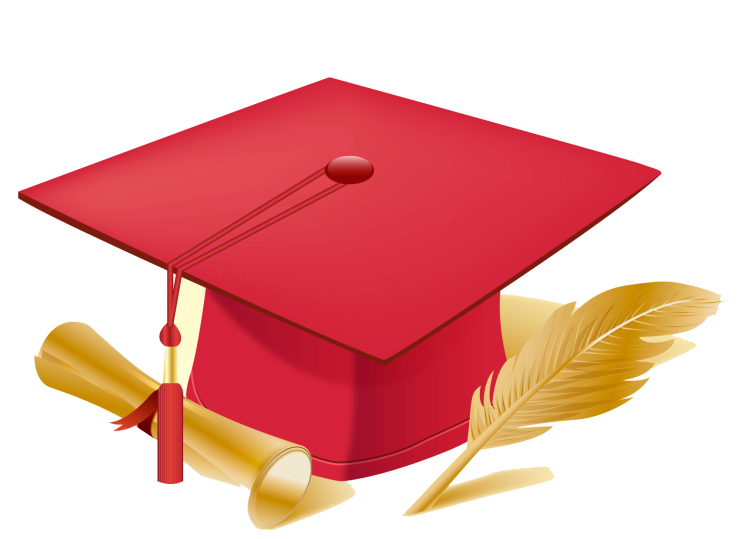 DLAJASIA KOWALSKIEGOZABARDZO DOBRE WYNIKI W NAUCEI WZOROWE ZACHOWANIEWYCHOWAWCA                                   DYREKTOR SZKOŁYRADZIONKÓW 26 CZERWCA 2020
„Musicie od siebie wymagać, nawet gdyby inni od Was nie wymagali.” Jan Paweł IIDLAANNY NOWAKZABARDZO DOBRE WYNIKI W NAUCEI WZOROWE ZACHOWANIEWYCHOWAWCA                                DYREKTOR SZKOŁYRADZIONKÓW 26 CZERWCA 2020